ГОСУДАРСТВЕННОЕ БЮДЖЕТНОЕ  УЧРЕЖДЕНИЕ ДОПОЛНИТЕЛЬНОГО  ОБРАЗОВАНИЯ  ДЕТСКАЯ  МУЗЫКАЛЬНАЯ  ШКОЛА  № 1ОТКРЫТЫЙ УРОК НА ТЕМУ:«ОСВОЕНИЕ ПРИЕМОВ ИГРЫ НА ДОМБРЕ В НАЧАЛЬНЫХ КЛАССАХ»Проведен с ученицей 1 классаПП5 Нуржановой Нурсая                                                           Преподаватель: Балымова Г.С.            Концертмейстер: Нурадинова А.А.                                    19.05.2020г.Байконур – 2020    Конспект открытого урока преподавателя  по классу домбра Балымовой  Гулнар Сактагановны с обучающейся 1 класса ПП5 Нуржановой НурсаяДата проведения: 19.05.2020 г.Тема урока: «Освоение приемов игры на домбре в начальных классах».Тип урока: комбинированныйЦель урока: Шыгармада кездесетин приемдарды (тасилдерди) артурли адис амалдар аркылы менгерип, окушынын орындаушылык кабилетин калыптастырып жане алган билимимен байланыстыру.АУДАРУУУУУ.Развитие творческих способностей и углубление музыкального произведений. Способствовать формированию исполнительской культуры и закрепление приобретённых навыков и знаний».Задачи урока:Обучающая:- отрабатывать навыки исполнения различных штрихов, владение правильной постановкой рук, при помощи разных упражнений.-  сформировать у ребенка начальные приемы  в игре на инструменте.-  воспитать у ученика умение слушать свое исполнение.Развивающая--  развитие общего и музыкального кругозора;-  развитие музыкальной  памяти, образного  мышления, формирование  исполнительской культуры.Воспитательная -  -  воспитание интереса к музыкальным занятиям; -повышение интереса учащегося через изучение музыкальных произведений;-  воспитать в ребенке усидчивость и трудолюбие.Дидактические материалы: Буклет;Карточки;Презентационный слайд;Форма работы: индивидуальная.Реализуемые педогогические технологии и методы обучения:Традиционные:- информационно-рецептивный метод.- словесные методы (обьеснение, беседа, размышление о музыке).- наглядные методы (иллюстрации, показ педагога).- практические методы( упражнения).Инновационные:-личностно-ориентированная технология, развивающее обучение (ситуационный подход, создание ситуации успеха, опора на потенциальные возможности ученика).- метод создания проблемных ситуаций,- здоровьесберегающая технология (создание комфортных, безопасных условий, смена видов деятельности, сохранение активности учащегося до конца урока).Оснащение урока:  - домбра  - фортепиано  - нотный материал  - пюпитр   - ноутбукСтруктура урока    I.Побуждение                                                                                             5 минПриветствие. Настрой ученика на творческую работу.Подготовка игрового аппарата:- ритмическое упражнение № 1, для закрепления правильной постановки  правой руки и закрепление разных штрихов;- упражнение № 2, правильная постановка левой руки,                (для беглости рук);               - гамма  G – dur, трезвучие (pizzicato);               - К.Черни «Этюд» - G;   II. ОсмыслениеБ. Гизатов « Біз өмірдің гүліміз»;                                                 3 минРусская народная  песня «Светит месяц»;                                   6 мин                                     Каз.нар.кюй «Кеңес»;                                                                     7 минРазминка.  Музыкальная грамота.                                                 3 мин                                              Укр.нар.песня. «Ехал казак за Дунай», игра с педагогом и концертмейстером.                                                                         6 минКаз.нар.кюй «Келинщек»;                                                              8 мин    III. Рефлексия                                                                                  1.Закрепление, подведение итогов;                                                    2 мин2. Задание на дом, оценка учащегося;           Ход урока1. Приветствие. Оглашение темы урока: «Освоение приемов игры на домбре в начальных классов». Урок проводится  обучающихся 1 класс предпрофессионального программы  по классу домбры Нуржановой Нурсая.2. Подготовка игрового аппарата к уроку:- упражнение №1. Работа над разными ритмическими рисунками открытых струнах и закрепление постановки кисти правой руки,(пvпv,ппv пv, пvп vv, пvпv пv).- упражнение №2. Целью является развитие пальцевой беглости и правильное расположение левой руки. Обратить внимание на постановку обучающейся. - Гамма G-dur, трезвучие. Биз осы 1 кластын 2 жартысынан бастап  гамма орындап жатырмыз я. ( вопрос ученице) Что такое гамма? Гамма в одну октаву – обратить внимание на ритмическую ровность игры, чистоту звука, аппликатуру и правильное  звукоизвлечение. Обучающихся играет гамму двумя приемами:Штрих  pizzicato  бывает двух видов:а) штрих вниз большим пальцем  правой руки , П – мягкое; большим пальцем (Б П) внизб) штрих вниз и верх П,V указательным пальцем правой руки острое ;   используя пиццикато ( итал. pizzicato).  Что такое пиццикато?2. А.Черни «Этюд»-G (вопрос ученице) Что такое этюд? Для чего мы играем этюды? Характер этюда веселый, исполняется  в подвижном темпе, с легкойтемой. Отработка позиционных переходов, скачков. Данный этюд очень доступен  для учащихся начальных классов. Работа с концертмейстером.II.1.Б.Гизатов «Біз өмірдің гүліміз»; Тональность «G-dur», готовая пьеса, игра с концертмейстером наизусть. Здесь мы работаем над ритмом и штрихами ПП VV, уделяя  внимание характеру  и темпу.биз осы штрихтарды терен менгерумз керек екн, себеби алда ороындалатын куйлерде булл кагыстар кездесип отырады. Мен Бул  ПП VV пьесаны окушыга берген себебим. Осы кагыс  аркылы алда орындалатын куйге дайындык жасап, осы метод аркылы  ПП VV-приемдарды  менгердик.2.Русская народная песня «Светит месяц».Краткая беседа о произведении.Исполнение произведения с концертмейстером.бул шыгарманы характеринде орындау ушин , ишиндеги тасилдермен жумыс жасауымыз керек . бизге киынга соккан кагыс оналтылык нота болды. Биз ол нотаны биркелки етип шыгаруымызга алда орындап кеткен  4 кагыстык жаттыгуымыз себеп болды. Кане 1 , 2, 3 цифралар бойынша жумыс жасап корейк.ауели шапалактап санап, содан кейн кагыспен орындаймыз.Жумыс жасай отырып осы кагысты жетилдире келе биз тагы бир жана штрихты менгеруимизге болды  екен, ол тремола штрихы деп аталады.Бул жерде биз 2 метод аркылы жумыс жасап отырмыз. Традиционно турде  оналтылык нотамен жумыс жасап,оосы кагысты жетилдирип  современно тремоло штрихын менгерип отырмыз.Работа над звуками,   фразировкой и штрихами шестадцатыми нот.по частям. Во 1, 2 и 3 цифре  над ровностью звучания шестнадцатых нот. Уметь слушать концертмейстера. 3. Казахский народный кюй «Кеңес»; Беседа о понятии слов «күй», «народный кюй».Выражение слова «кюй» означает состояние души человека, настроение.Кюй - инструментальное произведение небольших размеров, программного характера, один из разновидностей жанров, исполняющих на домбре, кобызе и сыбызгы. Кюи бывают народными и авторскими.В прошлом, когда не было нотной письменности, кюи, песни переходили из уст в уста, авторы были забыты. Поэтому, эти кюи стали называться «народными».«Кеңес» написан в тональности «G-dur», размер 2/4, характер весёлый, темп подвижный. Жасалатын жумыс  Работа над звукоизвлечением и лигой и арасында кездесетин оналтылык нота мен сегиздик нотанан байланысымен жумыс жасаймыз. Бизде корсетилген догалы сызык лига деп аталады. Лиганын 2 тури бар, в данном кюе лигу извлекаем с помощью «ілме қағыс».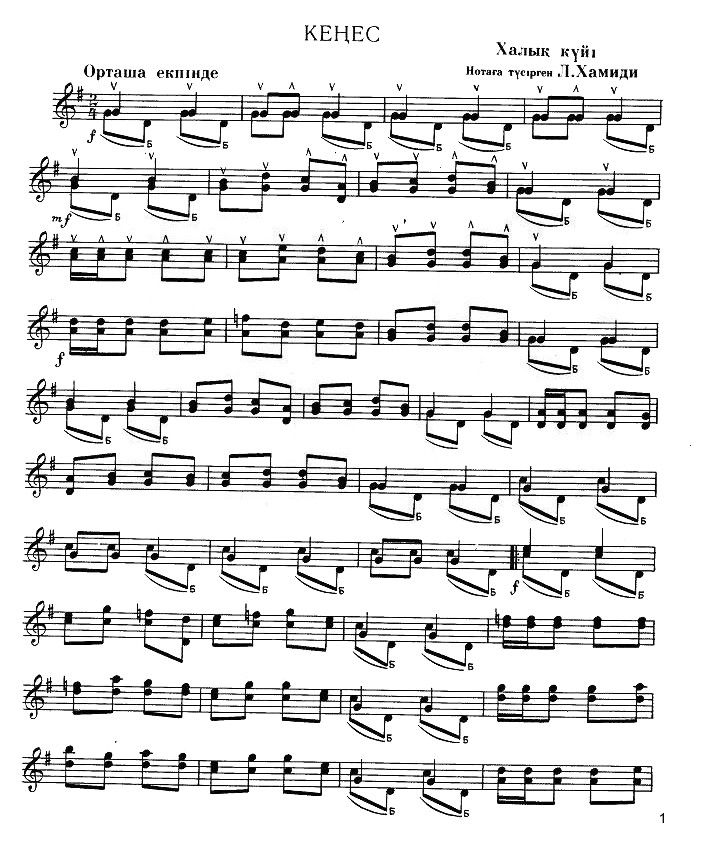 4.Разминка. Музыкальная грамота. Физические упражнения для разминки пальцев рук, ног, плеч, шеи и поясницы. Работа с карточками для закрепления пройденного материала.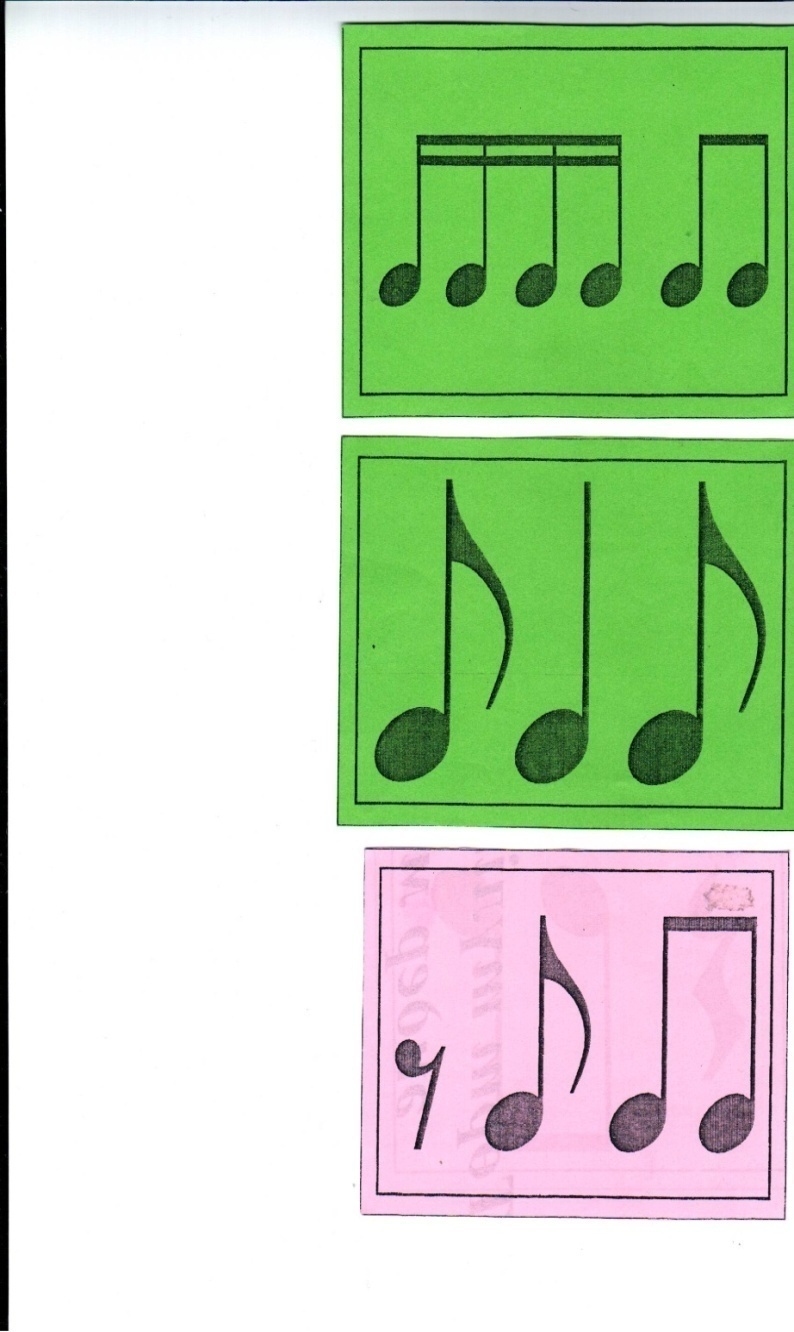 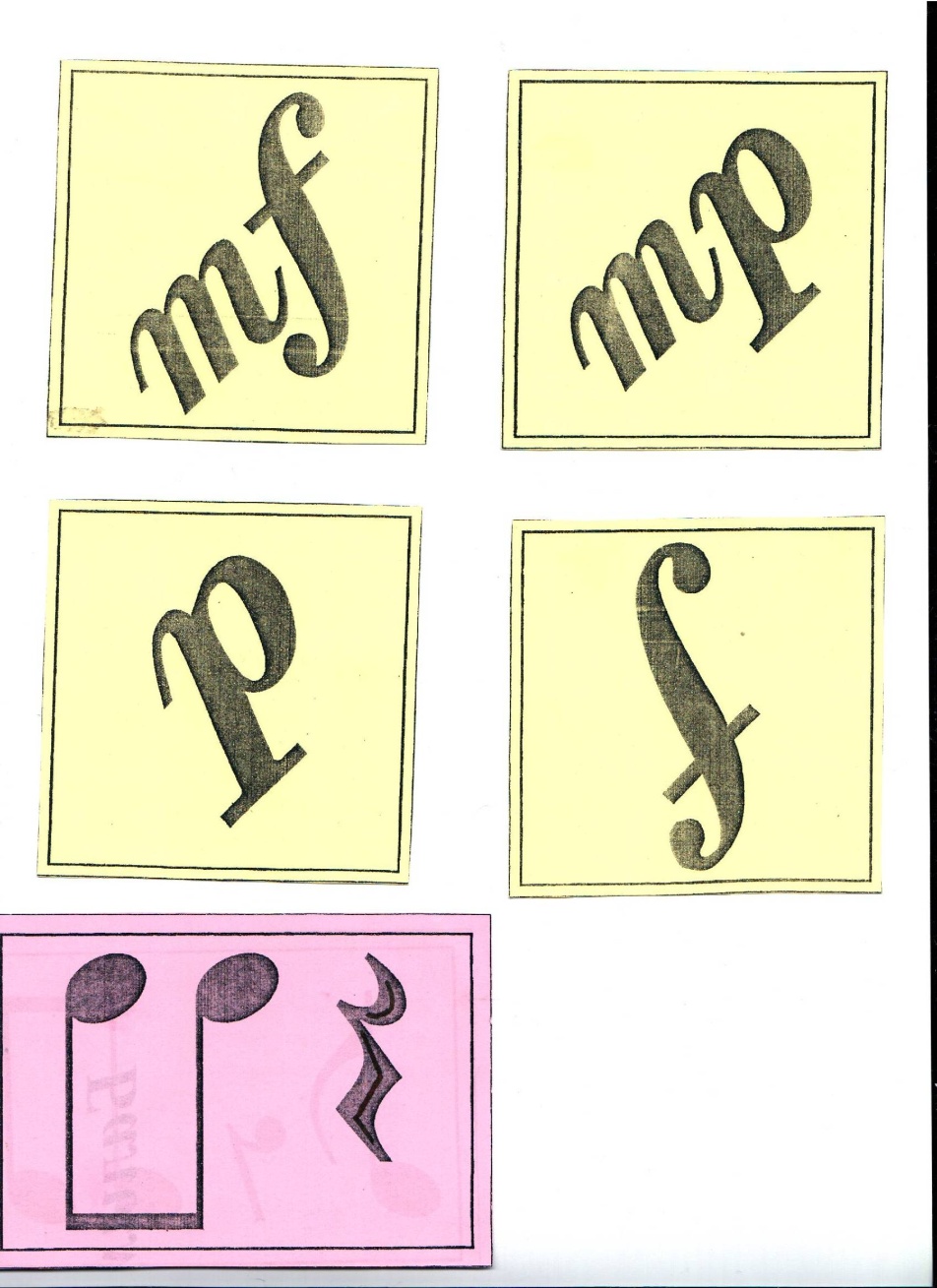 5. Украинская народная песня  «Ехал казак за Дунай». Игра в ансамбле с педагогом и концертмейстером.Что такое ансамбль? (вопрос ученице).  Игра в ансамбле повышает интерес учащегося к музыкальному обучению. Работа ведется четким над четким исполнением приемов вниз и верх, качеством звука разных темпах динамическими оттенками, характером исполнение легкостью. с выявленными трудностями (ансамбль, звукоизвлечение, динамика).Чтобы раскрыть художественный образ произведения, требовалось выполнить три части пьесы в медленном, среднем и быстром темпе.(вопрос ученице)  Темптин неше тури бар? Ансамбльди ойнаганда 3 болимге болип алдык.Осы 3 болимди   3 темпте орындауды талап еттим. Осы адис аркылы окушынын темп угымын жетилдирдим.Келеси жылы   анс.оркестр деген саб косылады сондыктан окушыга ансамбльди менгеруине жумыс жасадым.Анс окушыга тигизер пайдасы мол.  Подготовка обучающегося к ансамблевой игре.  Затем, ученица исполняет произведение в ансамбле с педагогом и концертмейстером.6. Казахский народный кюй «Келиншек». Уточняется характер, стиль произведения.Отрабатывается прием токпе. Первоначальные понятия о форме «төкпе» кюя. В стиле «төкпе» (бас буын, негизги буын, ортангы буын, киши сага, улкен сага).осы жерде сабагымыз дастурли адис аркылы жумыс берилип отыр.Кюй  «Келиншек» написан в тональносте «G-dur», размер 6/8, характер весёлый, танцевальный. Биз булл жерде кагыстармен жумыс жасаймыз.Работа велась с применением ритмическими рисунками.Сложность в исполнении кюя заключается в размере и ритмической особенности (четвертная- восьмая, три восьмых).куйдин размериндеги киындыкты  жену  ушин , ойнамас бурын окушымен колмен шапалактап санаймыз. Данный ритмический рисунок  часто встречается в домбровых кюях и характеризует скачку коня.  III.Рефлексия.1.Закрепление, подведение итогов. Обобщающие вопросы ученице. Нурсая, в течение урока, мы с тобой освоили приемы которые мы получили в первом классе. Теперь, давай закрепим тему урока вопросами-ответами.2.Домашнее задание. Обсуждение проблемных мест, на которые нужно обратить внимание во время занятий дома. Оценка обучающегося.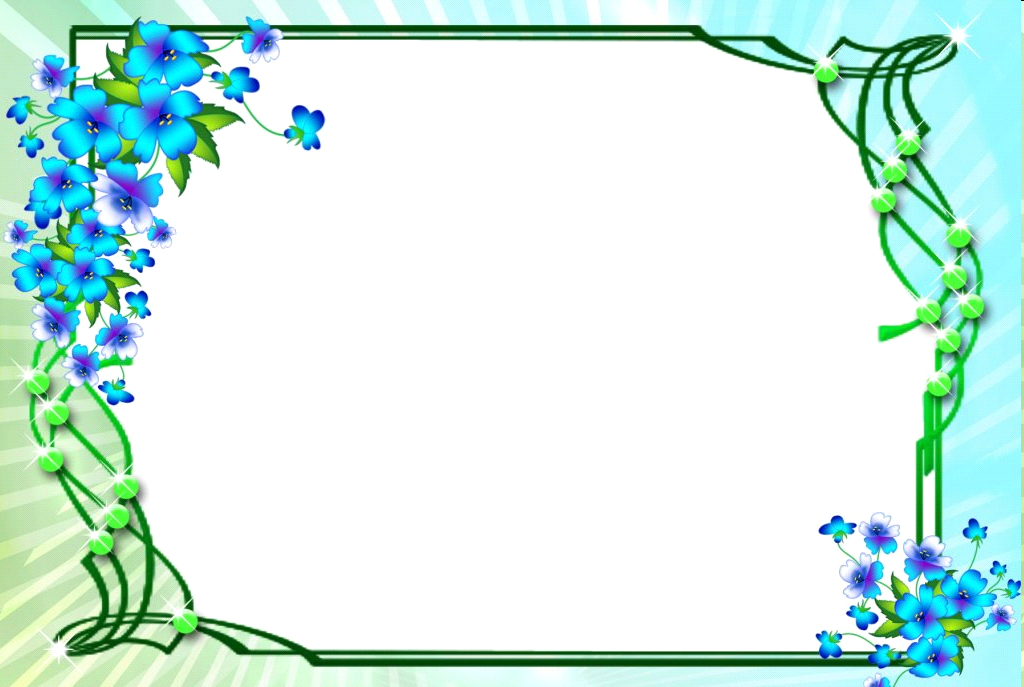 